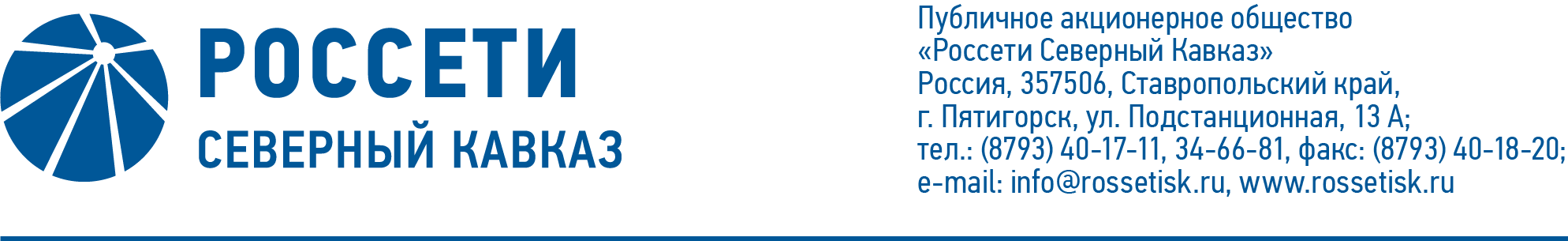 ПРОТОКОЛ № 456заседания Совета директоров ПАО «Россети Северный Кавказ»Место подведения итогов голосования: Ставропольский край, 
г. Пятигорск, пос. Энергетик, ул. Подстанционная, д. 13а.Дата проведения: 23 марта 2021 года.Форма проведения: опросным путем (заочное голосование).Дата подведения итогов голосования: 23 марта 2021 года, 23:00.Дата составления протокола: 26 марта 2021 года.Всего членов Совета директоров ПАО «Россети Северный Кавказ» -                      11 человек.В заочном голосовании приняли участие (получены опросные листы) члены Совета директоров:Гончаров Юрий ВладимировичИванов Виталий ВалерьевичКапитонов Владислав АльбертовичКраинский Даниил ВладимировичЛаврова Марина АлександровнаПешков Александр ВикторовичПрохоров Егор ВячеславовичРожков Василий ВладимировичСасин Николай ИвановичФеоктистов Игорь ВладимировичЧевкин Дмитрий АлександровичКворум имеется.Повестка дня:О рассмотрении отчета о соблюдении Информационной политики ПАО «Россети Северный Кавказ» за 2020 год.О Программе «Информационная безопасность» Общества.Итоги голосования и решения, принятые по вопросам повестки дня:Вопрос № 1. О рассмотрении отчета о соблюдении Информационной политики ПАО «Россети Северный Кавказ» за 2020 год.Решение:Принять к сведению отчет генерального директора Общества о соблюдении Положения об информационной политике Общества за 2020 год согласно приложению 1 к настоящему решению Совета директоров Общества.Голосовали «ЗА»: Гончаров Ю.В., Иванов В.В., Капитонов В.А., 
Краинский Д.В., Лаврова М.А., Пешков А.В., Прохоров Е.В., Рожков В.В., Сасин Н.И., Феоктистов И.В., Чевкин Д.А.«ПРОТИВ»: нет. «ВОЗДЕРЖАЛСЯ»: нет.Решение принято.Вопрос № 2. О Программе «Информационная безопасность» Общества.Решение:1.	Считать АО «Управление ВОЛС-ВЛ» корпоративным центром кибербезопасности при организации процессов обнаружения, предотвращения, а также реагирования на компьютерные атаки в отношении объектов критической информационной инфраструктуры, принадлежащих Обществу на праве собственности, аренде или ином законном основании.2.	Принять к сведению Программу «Информационная безопасность» Общества.3.	Поручить Единоличному исполнительному органу Общества обеспечить:3.1.	включение проектно-изыскательских работ, предусмотренных Программой в инвестиционную программу Общества в соответствии со Сценарными условиями формирования инвестиционных программ, утвержденных Советом директоров, в рамках доступных источников финансирования;3.2.	повторное рассмотрение Программы по итогам определения окончательного объёма финансирования Программы и источников финансирования с дополнением материалов графиком финансирования разработки ПИР и реализации мероприятий;3.3.		реализацию мероприятий Программы в рамках лимитов расходов, предусмотренных утверждённым бизнес-планом Общества и утвержденной инвестиционной программой.Голосовали «ЗА»: Гончаров Ю.В., Иванов В.В., Капитонов В.А., 
Краинский Д.В., Лаврова М.А., Пешков А.В., Прохоров Е.В., Рожков В.В., Сасин Н.И., Феоктистов И.В., Чевкин Д.А.«ПРОТИВ»: нет. «ВОЗДЕРЖАЛСЯ»: нет.Решение принято.Приложение: особое мнение И.В. Феоктистова по вопросу 2 на 1 л.Председатель Совета директоров		     И.В. ФеоктистовКорпоративный секретарь 		       С.В. Чистов